Ո Ր Ո Շ ՈՒ Մ02 դեկտեմբերի  2022 թվականի   N 1678 - Ա ԺԱՌԱՆԳՈՒԹՅԱՆ ԻՐԱՎՈՒՆՔՈՎ ԿԱՌԼԵՆ ՌԱԶՄԻԿԻ ՀԱՐՈՒԹՅՈՒՆՅԱՆԻՆ ՊԱՏԿԱՆՈՂ  ԿԱՊԱՆ ՀԱՄԱՅՆՔԻ ՍՐԱՇԵՆ ԳՅՈՒՂՈՒՄ ԳՏՆՎՈՂ ԺԱՌԱՆԳԱԿԱՆ ԳՈՒՅՔԻՆ ՀԱՍՑԵ ՏՐԱՄԱԴՐԵԼՈՒ ՄԱՍԻՆՂեկավարվելով «Տեղական ինքնակառավարման մասին» Հայաստանի Հանրապետության օրենքի 35-րդ հոդվածի 1-ին մասի 22-րդ, 24-րդ  կետերով, Հայաստանի Հանրապետության կառավարության 2005 թվականի դեկտեմբերի 29-ի «Անշարժ գույքի` ըստ դրա գտնվելու վայրի հասցեավորման, ինչպես նաև անշարժ գույքի հասցեների ռեեստրի ստեղծման և վարման կարգը սահմանելու մասին»  թիվ 2387-Ն որոշումով, հիմք ընդունելով ըստ օրենքի ժառանգության իրավունքի վկայագիրը  և հաշվի առնելով Կառլեն Հարությունյանի դիմումը.   ո ր ո շ ու մ   ե մԺառանգության իրավունքով Կառլեն Ռազմիկի Հարությունյանին պատկանող Կապան համայնքի Սրաշեն գյուղում գտնվող 0.164 հա հողամասին տրամադրել հասցե` Սյունիքի մարզ, Կապան համայնք, գյուղ Սրաշեն, 2-րդ  փողոց, թիվ 27:ՀԱՄԱՅՆՔԻ ՂԵԿԱՎԱՐ                       ԳԵՎՈՐԳ ՓԱՐՍՅԱՆ 2022թ. դեկտեմբերի 02  ք. Կապան
ՀԱՅԱՍՏԱՆԻ ՀԱՆՐԱՊԵՏՈՒԹՅԱՆ ԿԱՊԱՆ ՀԱՄԱՅՆՔԻ ՂԵԿԱՎԱՐ
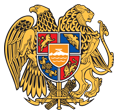 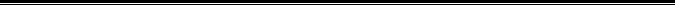 Հայաստանի Հանրապետության Սյունիքի մարզի Կապան համայնք 
ՀՀ, Սյունիքի մարզ, ք. Կապան, +374-285-42036, 060521818, kapan.syuniq@mta.gov.am